SpainSpainSpainSpainJune 2030June 2030June 2030June 2030MondayTuesdayWednesdayThursdayFridaySaturdaySunday123456789Pentecost101112131415161718192021222324252627282930NOTES: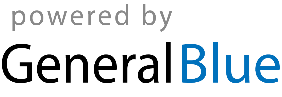 